Vehicle DetailsVehicle DetailsVehicle DetailsVehicle DetailsVehicle DetailsVehicle DetailsVehicle DetailsVehicle DetailsVehicle DetailsVehicle DetailsVehicle DetailsVehicle DetailsVehicle DetailsVehicle DetailsVehicle DetailsVehicle DetailsVehicle DetailsVehicle DetailsVehicle DetailsVehicle DetailsVehicle DetailsVehicle DetailsVehicle DetailsVehicle DetailsVehicle DetailsVehicle DetailsVehicle DetailsVehicle DetailsVehicle DetailsVehicle DetailsVehicle DetailsVehicle DetailsVehicle DetailsVehicle DetailsVehicle DetailsVehicle DetailsVehicle DetailsVehicle DetailsVehicle DetailsVehicle DetailsVehicle DetailsVehicle DetailsVehicle DetailsVehicle DetailsVehicle DetailsVehicle DetailsVehicle DetailsVehicle DetailsVehicle DetailsVehicle DetailsVehicle DetailsVehicle DetailsVehicle DetailsVehicle DetailsVehicle DetailsVehicle DetailsVehicle DetailsVehicle DetailsVehicle DetailsVehicle DetailsVehicle DetailsVehicle DetailsVehicle DetailsVehicle DetailsVehicle DetailsVehicle DetailsVehicle DetailsVehicle DetailsVehicle DetailsVehicle DetailsVehicle DetailsVehicle DetailsVehicle DetailsVehicle DetailsVehicle DetailsVehicle DetailsVehicle DetailsVehicle DetailsVehicle DetailsVehicle DetailsVehicle DetailsSporting Discipline: Sporting Discipline: Sporting Discipline: Sporting Discipline: Sporting Discipline: Sporting Discipline: Sporting Discipline: Sporting Discipline: Sporting Discipline: Sporting Discipline: Sporting Discipline: Sporting Discipline: Sporting Discipline: Sporting Discipline: Sporting Discipline: Sporting Discipline: Sporting Discipline: Circuit RaceCircuit RaceCircuit RaceCircuit RaceCircuit RaceCircuit RaceCircuit RaceCircuit RaceCircuit RaceCircuit RaceCircuit RaceCircuit RaceCircuit RaceCircuit RaceCircuit RaceCircuit RaceCircuit RaceCircuit RaceCircuit RaceCircuit RaceCircuit RaceCircuit RaceCircuit RaceCircuit RaceCircuit RaceCircuit RaceCircuit RaceCircuit RaceCircuit RaceCircuit RaceCircuit RaceCircuit RaceCircuit RaceCircuit RaceCircuit RaceCircuit RaceCircuit RaceCircuit RaceCircuit RaceCircuit RaceCircuit RaceCircuit RaceCircuit RaceCircuit RaceCircuit RaceCircuit RaceCircuit RaceCircuit RaceCircuit RaceCircuit RaceCircuit RaceCircuit RaceCircuit RaceCircuit RaceCircuit RaceCircuit RaceCircuit RaceCircuit RaceCircuit RaceCircuit RaceCircuit RaceCircuit RaceCircuit RaceCircuit RaceCategory / Formula: Category / Formula: Category / Formula: Category / Formula: Category / Formula: Category / Formula: Category / Formula: Category / Formula: Category / Formula: Category / Formula: Category / Formula: Category / Formula: Category / Formula: Category / Formula: Category / Formula: Category / Formula: Category / Formula: Category / Formula: Category / Formula: Category / Formula: Category / Formula: BARC Junior Saloon Car ChampionshipBARC Junior Saloon Car ChampionshipBARC Junior Saloon Car ChampionshipBARC Junior Saloon Car ChampionshipBARC Junior Saloon Car ChampionshipBARC Junior Saloon Car ChampionshipBARC Junior Saloon Car ChampionshipBARC Junior Saloon Car ChampionshipBARC Junior Saloon Car ChampionshipBARC Junior Saloon Car ChampionshipBARC Junior Saloon Car ChampionshipBARC Junior Saloon Car ChampionshipBARC Junior Saloon Car ChampionshipBARC Junior Saloon Car ChampionshipBARC Junior Saloon Car ChampionshipBARC Junior Saloon Car ChampionshipBARC Junior Saloon Car ChampionshipBARC Junior Saloon Car ChampionshipBARC Junior Saloon Car ChampionshipBARC Junior Saloon Car ChampionshipBARC Junior Saloon Car ChampionshipBARC Junior Saloon Car ChampionshipBARC Junior Saloon Car ChampionshipBARC Junior Saloon Car ChampionshipBARC Junior Saloon Car ChampionshipBARC Junior Saloon Car ChampionshipBARC Junior Saloon Car ChampionshipBARC Junior Saloon Car ChampionshipBARC Junior Saloon Car ChampionshipBARC Junior Saloon Car ChampionshipBARC Junior Saloon Car ChampionshipBARC Junior Saloon Car ChampionshipBARC Junior Saloon Car ChampionshipBARC Junior Saloon Car ChampionshipBARC Junior Saloon Car ChampionshipBARC Junior Saloon Car ChampionshipBARC Junior Saloon Car ChampionshipBARC Junior Saloon Car ChampionshipBARC Junior Saloon Car ChampionshipBARC Junior Saloon Car ChampionshipBARC Junior Saloon Car ChampionshipBARC Junior Saloon Car ChampionshipBARC Junior Saloon Car ChampionshipBARC Junior Saloon Car ChampionshipBARC Junior Saloon Car ChampionshipBARC Junior Saloon Car ChampionshipBARC Junior Saloon Car ChampionshipBARC Junior Saloon Car ChampionshipBARC Junior Saloon Car ChampionshipBARC Junior Saloon Car ChampionshipBARC Junior Saloon Car ChampionshipBARC Junior Saloon Car ChampionshipBARC Junior Saloon Car ChampionshipBARC Junior Saloon Car ChampionshipBARC Junior Saloon Car ChampionshipBARC Junior Saloon Car ChampionshipBARC Junior Saloon Car ChampionshipBARC Junior Saloon Car ChampionshipBARC Junior Saloon Car ChampionshipMake: Make: Make: CitroenCitroenCitroenCitroenCitroenCitroenCitroenCitroenCitroenCitroenCitroenCitroenCitroenCitroenCitroenCitroenCitroenCitroenCitroenCitroenCitroenCitroenCitroenCitroenCitroenCitroenCitroenCitroenCitroenCitroenCitroenCitroenCitroenCitroenCitroenCitroenCitroenCitroenCitroenModel: Model: Model: Model: Model: Model: Model: Model: Saxo VTRSaxo VTRSaxo VTRSaxo VTRSaxo VTRSaxo VTRSaxo VTRSaxo VTRSaxo VTRSaxo VTRSaxo VTRSaxo VTRSaxo VTRSaxo VTRSaxo VTRSaxo VTRSaxo VTRSaxo VTRSaxo VTRSaxo VTRSaxo VTRSaxo VTRSaxo VTRSaxo VTRSaxo VTRSaxo VTRSaxo VTRSaxo VTRSaxo VTRSaxo VTRSaxo VTRRegistration No:Registration No:Registration No:Registration No:Registration No:Registration No:Registration No:Registration No:Registration No:Registration No:Registration No:N/AN/AN/AN/AN/AN/AN/AN/AN/AN/AN/AN/AN/AN/AN/AN/AN/AChassis No:Chassis No:Chassis No:Chassis No:Chassis No:Chassis No:Chassis No:Chassis No:Chassis No:Chassis No:Chassis No:Chassis No:Chassis No:Chassis No:Chassis No:Chassis No:Chassis No:Date/year of Manufacture: Date/year of Manufacture: Date/year of Manufacture: Date/year of Manufacture: Date/year of Manufacture: Date/year of Manufacture: Date/year of Manufacture: Date/year of Manufacture: Date/year of Manufacture: Date/year of Manufacture: Date/year of Manufacture: Date/year of Manufacture: Date/year of Manufacture: Date/year of Manufacture: Date/year of Manufacture: Date/year of Manufacture: Date/year of Manufacture: Date/year of Manufacture: Date/year of Manufacture: Date/year of Manufacture: Date/year of Manufacture: Date/year of Manufacture: Date/year of Manufacture: Base ColourBase ColourBase ColourBase ColourBase ColourBase ColourBase ColourBase ColourBase ColourBase ColourBase ColourBase ColourBase ColourBase ColourBase ColourBase ColourEngine Location: Engine Location: Engine Location: Engine Location: Engine Location: Engine Location: Engine Location: Engine Location: Engine Location: Engine Location: Engine Location: Engine Location: FrontFrontFrontFrontFrontFrontFrontFrontFrontFrontFrontFrontFrontFrontFrontFrontFrontMidMidMidMidMidMidMidMidMidMidMidMidMidMidMidMidMidMidRearRearRearRearRearRearRearRearRearRearRearRearRearRearRearDriven Wheels: Driven Wheels: Driven Wheels: Driven Wheels: Driven Wheels: Driven Wheels: Driven Wheels: Driven Wheels: Driven Wheels: Driven Wheels: Driven Wheels: Driven Wheels: FWDFWDFWDFWDFWDFWDFWDFWDFWDFWDFWDFWDFWDFWDFWDFWDRWDRWDRWDRWDRWDRWDRWDRWDRWDRWDRWDRWDRWDRWDRWDRWDRWDRWD4WD4WD4WD4WD4WD4WD4WD4WD4WD4WD4WD4WD4WD4WD4WDEngine DetailsEngine DetailsEngine DetailsEngine DetailsEngine DetailsEngine DetailsEngine DetailsEngine DetailsEngine DetailsEngine DetailsEngine DetailsEngine DetailsEngine DetailsEngine DetailsEngine DetailsEngine DetailsEngine DetailsEngine DetailsEngine DetailsEngine DetailsEngine DetailsEngine DetailsEngine DetailsEngine DetailsEngine DetailsEngine DetailsEngine DetailsEngine DetailsEngine DetailsEngine DetailsEngine DetailsEngine DetailsEngine DetailsEngine DetailsEngine DetailsEngine DetailsEngine DetailsEngine DetailsEngine DetailsEngine DetailsEngine DetailsEngine DetailsEngine DetailsEngine DetailsEngine DetailsEngine DetailsEngine DetailsEngine DetailsEngine DetailsEngine DetailsEngine DetailsEngine DetailsEngine DetailsEngine DetailsEngine DetailsEngine DetailsEngine DetailsEngine DetailsEngine DetailsEngine DetailsEngine DetailsEngine DetailsEngine DetailsEngine DetailsEngine DetailsEngine DetailsEngine DetailsEngine DetailsEngine DetailsEngine DetailsEngine DetailsEngine DetailsEngine DetailsEngine DetailsEngine DetailsEngine DetailsEngine DetailsEngine DetailsEngine DetailsEngine DetailsEngine DetailsEngine 1Engine 1Engine 1Engine 1Engine 1Engine 1Engine 1Engine 1Engine 1Engine 1Engine 1Engine 1Engine 1Engine 1Engine 1Engine 1Engine 1Engine 1Engine 1Engine 1Engine 1Engine 1Engine 1Engine 1Engine 1Engine 2 (optional)Engine 2 (optional)Engine 2 (optional)Engine 2 (optional)Engine 2 (optional)Engine 2 (optional)Engine 2 (optional)Engine 2 (optional)Engine 2 (optional)Engine 2 (optional)Engine 2 (optional)Engine 2 (optional)Engine 2 (optional)Engine 2 (optional)Engine 2 (optional)Engine 2 (optional)Engine 2 (optional)Engine 2 (optional)Engine 2 (optional)Engine 2 (optional)Engine 2 (optional)Engine 2 (optional)Engine 2 (optional)Engine 2 (optional)Engine 2 (optional)Engine 2 (optional)Engine 2 (optional)Engine 2 (optional)Manufacturer: Manufacturer: Manufacturer: Manufacturer: Manufacturer: Manufacturer: Manufacturer: Manufacturer: Manufacturer: Manufacturer: Manufacturer: Manufacturer: Manufacturer: CitroenCitroenCitroenCitroenCitroenCitroenCitroenCitroenCitroenCitroenCitroenCitroenCitroenCitroenCitroenCitroenCitroenCitroenCitroenCitroenCitroenCitroenCitroenCitroenCitroenCitroenNo. of Cylinders: No. of Cylinders: No. of Cylinders: No. of Cylinders: No. of Cylinders: No. of Cylinders: No. of Cylinders: No. of Cylinders: No. of Cylinders: No. of Cylinders: No. of Cylinders: No. of Cylinders: No. of Cylinders: FourFourFourFourFourFourFourFourFourFourFourFourFourFourFourFourFourFourFourFourFourFourFourFourFourFourActual Capacity: Actual Capacity: Actual Capacity: Actual Capacity: Actual Capacity: Actual Capacity: Actual Capacity: Actual Capacity: Actual Capacity: Actual Capacity: Actual Capacity: Actual Capacity: Actual Capacity: 1587cc1587cc1587cc1587cc1587cc1587cc1587cc1587cc1587cc1587cc1587cc1587cc1587cc1587cc1587cc1587cc1587cc1587cc1587cc1587cc1587cc1587cc1587cc1587cc1587cc1587ccccccccccccccccccccccccccccccccccccForced Induction: Forced Induction: Forced Induction: Forced Induction: Forced Induction: Forced Induction: Forced Induction: Forced Induction: Forced Induction: Forced Induction: Forced Induction: Forced Induction: Forced Induction: Forced Induction: YesYesYesYesYesYesYesYesYesNoNoNoNoNoNoNoNoNoNoNoNoNoNoNoNoNoNoNoYesYesYesYesYesYesYesYesYesYesNoNoNoNoNoNoNoNoFuel Tank DetailsFuel Tank DetailsFuel Tank DetailsFuel Tank DetailsFuel Tank DetailsFuel Tank DetailsFuel Tank DetailsFuel Tank DetailsFuel Tank DetailsFuel Tank DetailsFuel Tank DetailsFuel Tank DetailsFuel Tank DetailsFuel Tank DetailsFuel Tank DetailsFuel Tank DetailsFuel Tank DetailsFuel Tank DetailsFuel Tank DetailsFuel Tank DetailsFuel Tank DetailsFuel Tank DetailsFuel Tank DetailsFuel Tank DetailsFuel Tank DetailsFuel Tank DetailsFuel Tank DetailsFuel Tank DetailsFuel Tank DetailsFuel Tank DetailsFuel Tank DetailsFuel Tank DetailsFuel Tank DetailsFuel Tank DetailsFuel Tank DetailsFuel Tank DetailsFuel Tank DetailsFuel Tank DetailsFuel Tank DetailsFuel Tank DetailsFuel Tank DetailsFuel Tank DetailsFuel Tank DetailsFuel Tank DetailsFuel Tank DetailsFuel Tank DetailsFuel Tank DetailsFuel Tank DetailsFuel Tank DetailsFuel Tank DetailsFuel Tank DetailsFuel Tank DetailsFuel Tank DetailsFuel Tank DetailsFuel Tank DetailsFuel Tank DetailsFuel Tank DetailsFuel Tank DetailsFuel Tank DetailsFuel Tank DetailsFuel Tank DetailsFuel Tank DetailsFuel Tank DetailsFuel Tank DetailsFuel Tank DetailsFuel Tank DetailsFuel Tank DetailsFuel Tank DetailsFuel Tank DetailsFuel Tank DetailsFuel Tank DetailsFuel Tank DetailsFuel Tank DetailsFuel Tank DetailsFuel Tank DetailsFuel Tank DetailsFuel Tank DetailsFuel Tank DetailsFuel Tank DetailsFuel Tank DetailsFuel Tank DetailsType:Type:Fuel Safe CL100Fuel Safe CL100Fuel Safe CL100Fuel Safe CL100Fuel Safe CL100Fuel Safe CL100Fuel Safe CL100Fuel Safe CL100Fuel Safe CL100Fuel Safe CL100Fuel Safe CL100Fuel Safe CL100Fuel Safe CL100Fuel Safe CL100Fuel Safe CL100Fuel Safe CL100Fuel Safe CL100Fuel Safe CL100Fuel Safe CL100Fuel Safe CL100Fuel Safe CL100Fuel Safe CL100Fuel Safe CL100Fuel Safe CL100Fuel Safe CL100Fuel Safe CL100Fuel Safe CL100Fuel Safe CL100Fuel Safe CL100Fuel Safe CL100Fuel Safe CL100Fuel Safe CL100Location:Location:Location:Location:Location:Location:Location:Location:Location:Location:Location:Location:Location:Location:Location:Location:20 Litre tank mounted rear boot floor rear  20 Litre tank mounted rear boot floor rear  20 Litre tank mounted rear boot floor rear  20 Litre tank mounted rear boot floor rear  20 Litre tank mounted rear boot floor rear  20 Litre tank mounted rear boot floor rear  20 Litre tank mounted rear boot floor rear  20 Litre tank mounted rear boot floor rear  20 Litre tank mounted rear boot floor rear  20 Litre tank mounted rear boot floor rear  20 Litre tank mounted rear boot floor rear  20 Litre tank mounted rear boot floor rear  20 Litre tank mounted rear boot floor rear  20 Litre tank mounted rear boot floor rear  20 Litre tank mounted rear boot floor rear  20 Litre tank mounted rear boot floor rear  20 Litre tank mounted rear boot floor rear  20 Litre tank mounted rear boot floor rear  20 Litre tank mounted rear boot floor rear  20 Litre tank mounted rear boot floor rear  20 Litre tank mounted rear boot floor rear  20 Litre tank mounted rear boot floor rear  20 Litre tank mounted rear boot floor rear  20 Litre tank mounted rear boot floor rear  20 Litre tank mounted rear boot floor rear  20 Litre tank mounted rear boot floor rear  20 Litre tank mounted rear boot floor rear  20 Litre tank mounted rear boot floor rear  20 Litre tank mounted rear boot floor rear  20 Litre tank mounted rear boot floor rear  20 Litre tank mounted rear boot floor rear  Is the fuel tank:Is the fuel tank:Is the fuel tank:Is the fuel tank:Is the fuel tank:Is the fuel tank:Is the fuel tank:Is the fuel tank:Is the fuel tank:Is the fuel tank:Is the fuel tank:Is the fuel tank:Is the fuel tank:Is the fuel tank:Is the fuel tank:Is the fuel tank:Is the fuel tank:Is the fuel tank:Is the fuel tank:Is the fuel tank:Is the fuel tank:Is the fuel tank:Is the fuel tank:Is the fuel tank:Is the fuel tank:Is the fuel tank:Is the fuel tank:Is the fuel tank:Is the fuel tank:Is the fuel tank:Is the fuel tank:Is the fuel tank:Is the fuel tank:Is the fuel tank:Is the fuel tank:Is the fuel tank:Is the fuel tank:Is the fuel tank:Is the fuel tank:Is the fuel tank:Is the fuel tank:Is the fuel tank:Is the fuel tank:Is the fuel tank:Is the fuel tank:Is the fuel tank:Is the fuel tank:Is the fuel tank:Is the fuel tank:Is the fuel tank:Is the fuel tank:Is the fuel tank:Is the fuel tank:Is the fuel tank:Is the fuel tank:Is the fuel tank:Is the fuel tank:Is the fuel tank:Is the fuel tank:Is the fuel tank:Is the fuel tank:Is the fuel tank:Is the fuel tank:Is the fuel tank:Is the fuel tank:Is the fuel tank:Is the fuel tank:Is the fuel tank:Is the fuel tank:Is the fuel tank:Is the fuel tank:Is the fuel tank:Is the fuel tank:Is the fuel tank:Is the fuel tank:Is the fuel tank:Is the fuel tank:Is the fuel tank:Is the fuel tank:Is the fuel tank:Is the fuel tank:Protected ? : Protected ? : Protected ? : Protected ? : Protected ? : Protected ? : Protected ? : Protected ? : Protected ? : Protected ? : Protected ? : YesYesYesYesYesYesYesNoNoNoNoNoNoNoNoNoNoNoFIA Homologated?FIA Homologated?FIA Homologated?FIA Homologated?FIA Homologated?FIA Homologated?FIA Homologated?FIA Homologated?FIA Homologated?FIA Homologated?FIA Homologated?FIA Homologated?FIA Homologated?FIA Homologated?FIA Homologated?FIA Homologated?FIA Homologated?FIA Homologated?FIA Homologated?FIA Homologated?FIA Homologated?YesYesYesYesYesYesYesNoNoNoNoROPS DetailsROPS DetailsROPS DetailsROPS DetailsROPS DetailsROPS DetailsROPS DetailsROPS DetailsROPS DetailsROPS DetailsROPS DetailsROPS DetailsROPS DetailsROPS DetailsROPS DetailsROPS DetailsROPS DetailsROPS DetailsROPS DetailsROPS DetailsROPS DetailsROPS DetailsROPS DetailsROPS DetailsROPS DetailsROPS DetailsROPS DetailsROPS DetailsROPS DetailsROPS DetailsROPS DetailsROPS DetailsROPS DetailsROPS DetailsROPS DetailsROPS DetailsROPS DetailsROPS DetailsROPS DetailsROPS DetailsROPS DetailsROPS DetailsROPS DetailsROPS DetailsROPS DetailsROPS DetailsROPS DetailsROPS DetailsROPS DetailsROPS DetailsROPS DetailsROPS DetailsROPS DetailsROPS DetailsROPS DetailsROPS DetailsROPS DetailsROPS DetailsROPS DetailsROPS DetailsROPS DetailsROPS DetailsROPS DetailsROPS DetailsROPS DetailsROPS DetailsROPS DetailsROPS DetailsROPS DetailsROPS DetailsROPS DetailsROPS DetailsROPS DetailsROPS DetailsROPS DetailsROPS DetailsROPS DetailsROPS DetailsROPS DetailsROPS DetailsROPS DetailsManufacturer: Manufacturer: Manufacturer: Manufacturer: Manufacturer: Manufacturer: Manufacturer: Manufacturer: Manufacturer: Manufacturer: Custom CagesCustom CagesCustom CagesCustom CagesCustom CagesCustom CagesCustom CagesCustom CagesCustom CagesCustom CagesCustom CagesCustom CagesCustom CagesCustom CagesCustom CagesCustom CagesCustom CagesCustom CagesCustom CagesCustom CagesCustom CagesCustom CagesCustom CagesCustom CagesCustom CagesCustom CagesCustom CagesCustom CagesCustom CagesCustom CagesCustom CagesCustom CagesCustom CagesCustom CagesCustom CagesCustom CagesCustom CagesCustom CagesCustom CagesCustom CagesDrawing Number:Drawing Number:Drawing Number:Drawing Number:Drawing Number:Drawing Number:Drawing Number:Drawing Number:Drawing Number:Drawing Number:Drawing Number:Drawing Number:Drawing Number:Drawing Number:Drawing Number:Drawing Number:Drawing Number:Drawing Number:Drawing Number:121212121212121212121212RAC/MSA Certificate No or FIA Homologation No. (if applicable):RAC/MSA Certificate No or FIA Homologation No. (if applicable):RAC/MSA Certificate No or FIA Homologation No. (if applicable):RAC/MSA Certificate No or FIA Homologation No. (if applicable):RAC/MSA Certificate No or FIA Homologation No. (if applicable):RAC/MSA Certificate No or FIA Homologation No. (if applicable):RAC/MSA Certificate No or FIA Homologation No. (if applicable):RAC/MSA Certificate No or FIA Homologation No. (if applicable):RAC/MSA Certificate No or FIA Homologation No. (if applicable):RAC/MSA Certificate No or FIA Homologation No. (if applicable):RAC/MSA Certificate No or FIA Homologation No. (if applicable):RAC/MSA Certificate No or FIA Homologation No. (if applicable):RAC/MSA Certificate No or FIA Homologation No. (if applicable):RAC/MSA Certificate No or FIA Homologation No. (if applicable):RAC/MSA Certificate No or FIA Homologation No. (if applicable):RAC/MSA Certificate No or FIA Homologation No. (if applicable):RAC/MSA Certificate No or FIA Homologation No. (if applicable):RAC/MSA Certificate No or FIA Homologation No. (if applicable):RAC/MSA Certificate No or FIA Homologation No. (if applicable):RAC/MSA Certificate No or FIA Homologation No. (if applicable):RAC/MSA Certificate No or FIA Homologation No. (if applicable):RAC/MSA Certificate No or FIA Homologation No. (if applicable):RAC/MSA Certificate No or FIA Homologation No. (if applicable):RAC/MSA Certificate No or FIA Homologation No. (if applicable):RAC/MSA Certificate No or FIA Homologation No. (if applicable):RAC/MSA Certificate No or FIA Homologation No. (if applicable):RAC/MSA Certificate No or FIA Homologation No. (if applicable):RAC/MSA Certificate No or FIA Homologation No. (if applicable):RAC/MSA Certificate No or FIA Homologation No. (if applicable):RAC/MSA Certificate No or FIA Homologation No. (if applicable):RAC/MSA Certificate No or FIA Homologation No. (if applicable):RAC/MSA Certificate No or FIA Homologation No. (if applicable):RAC/MSA Certificate No or FIA Homologation No. (if applicable):RAC/MSA Certificate No or FIA Homologation No. (if applicable):RAC/MSA Certificate No or FIA Homologation No. (if applicable):RAC/MSA Certificate No or FIA Homologation No. (if applicable):RAC/MSA Certificate No or FIA Homologation No. (if applicable):RAC/MSA Certificate No or FIA Homologation No. (if applicable):RAC/MSA Certificate No or FIA Homologation No. (if applicable):RAC/MSA Certificate No or FIA Homologation No. (if applicable):RAC/MSA Certificate No or FIA Homologation No. (if applicable):RAC/MSA Certificate No or FIA Homologation No. (if applicable):RAC/MSA Certificate No or FIA Homologation No. (if applicable):RAC/MSA Certificate No or FIA Homologation No. (if applicable):RAC/MSA Certificate No or FIA Homologation No. (if applicable):RAC/MSA Certificate No or FIA Homologation No. (if applicable):RAC/MSA Certificate No or FIA Homologation No. (if applicable):RAC/MSA Certificate No or FIA Homologation No. (if applicable):RAC/MSA Certificate No or FIA Homologation No. (if applicable):RAC/MSA Certificate No or FIA Homologation No. (if applicable):RAC/MSA Certificate No or FIA Homologation No. (if applicable):RAC/MSA Certificate No or FIA Homologation No. (if applicable):RAC/MSA Certificate No or FIA Homologation No. (if applicable):RAC/MSA Certificate No or FIA Homologation No. (if applicable):RAC/MSA Certificate No or FIA Homologation No. (if applicable):RAC/MSA Certificate No or FIA Homologation No. (if applicable):RAC/MSA Certificate No or FIA Homologation No. (if applicable):N/AN/AN/AN/AN/AN/AN/AN/AN/AN/AN/AN/AN/AN/AN/AN/AN/AN/AN/AN/AN/AN/AN/AN/ADoor Bars:Door Bars:Door Bars:Door Bars:Door Bars:Door Bars:Door Bars:Door Bars:YesYesYesYesYesYesYesYesYesNoNoNoNoNoNoNoNoMethod of attachment to Bodyshell:Method of attachment to Bodyshell:Method of attachment to Bodyshell:Method of attachment to Bodyshell:Method of attachment to Bodyshell:Method of attachment to Bodyshell:Method of attachment to Bodyshell:Method of attachment to Bodyshell:Method of attachment to Bodyshell:Method of attachment to Bodyshell:Method of attachment to Bodyshell:Method of attachment to Bodyshell:Method of attachment to Bodyshell:Method of attachment to Bodyshell:Method of attachment to Bodyshell:Method of attachment to Bodyshell:Method of attachment to Bodyshell:Method of attachment to Bodyshell:Method of attachment to Bodyshell:Method of attachment to Bodyshell:Method of attachment to Bodyshell:Method of attachment to Bodyshell:Method of attachment to Bodyshell:Method of attachment to Bodyshell:Method of attachment to Bodyshell:Method of attachment to Bodyshell:Method of attachment to Bodyshell:Method of attachment to Bodyshell:Method of attachment to Bodyshell:Method of attachment to Bodyshell:Method of attachment to Bodyshell:Method of attachment to Bodyshell:Method of attachment to Bodyshell:Method of attachment to Bodyshell:Method of attachment to Bodyshell:Method of attachment to Bodyshell:Method of attachment to Bodyshell:Method of attachment to Bodyshell:Method of attachment to Bodyshell:Method of attachment to Bodyshell:Method of attachment to Bodyshell:Method of attachment to Bodyshell:WeldedWeldedWeldedWeldedWeldedWeldedWeldedNumber of Mounting Points: Number of Mounting Points: Number of Mounting Points: Number of Mounting Points: Number of Mounting Points: Number of Mounting Points: Number of Mounting Points: Number of Mounting Points: Number of Mounting Points: Number of Mounting Points: Number of Mounting Points: Number of Mounting Points: Number of Mounting Points: Number of Mounting Points: Number of Mounting Points: Number of Mounting Points: Number of Mounting Points: Number of Mounting Points: Number of Mounting Points: Number of Mounting Points: Number of Mounting Points: Number of Mounting Points: Number of Mounting Points: Number of Mounting Points: Number of Mounting Points: Number of Mounting Points: SixSixSixSixSixSixSixSixSixSixSixSixSixSixSixSixSixSixDimensions (mm):Dimensions (mm):Dimensions (mm):Dimensions (mm):Dimensions (mm):Dimensions (mm):Dimensions (mm):Dimensions (mm):Dimensions (mm):Dimensions (mm):Dimensions (mm):Dimensions (mm):Dimensions (mm):Dimensions (mm):Dimensions (mm):Dimensions (mm):Dimensions (mm):Dimensions (mm):Dimensions (mm):Dimensions (mm):Dimensions (mm):Dimensions (mm):Dimensions (mm):Dimensions (mm):Dimensions (mm):Dimensions (mm):Dimensions (mm):Dimensions (mm):Dimensions (mm):Dimensions (mm):Dimensions (mm):Dimensions (mm):Dimensions (mm):Dimensions (mm):Dimensions (mm):Dimensions (mm):Dimensions (mm):Dimensions (mm):Dimensions (mm):Dimensions (mm):Dimensions (mm):Dimensions (mm):Dimensions (mm):Dimensions (mm):Dimensions (mm):Dimensions (mm):Dimensions (mm):Dimensions (mm):Dimensions (mm):Dimensions (mm):Dimensions (mm):Dimensions (mm):Dimensions (mm):Dimensions (mm):Dimensions (mm):Dimensions (mm):Dimensions (mm):Dimensions (mm):Dimensions (mm):Dimensions (mm):Dimensions (mm):Dimensions (mm):Dimensions (mm):Dimensions (mm):Dimensions (mm):Dimensions (mm):Dimensions (mm):Dimensions (mm):Dimensions (mm):Dimensions (mm):Dimensions (mm):Dimensions (mm):Dimensions (mm):Dimensions (mm):Dimensions (mm):Dimensions (mm):Dimensions (mm):Dimensions (mm):Dimensions (mm):Dimensions (mm):Dimensions (mm):Main Roll BarMain Roll BarMain Roll BarMain Roll BarMain Roll BarMain Roll BarMain Roll BarMain Roll BarMain Roll BarMain Roll BarMain Roll BarMain Roll BarMain Roll BarMain Roll BarMain Roll BarMain Roll BarMain Roll BarFront/Lateral Roll barFront/Lateral Roll barFront/Lateral Roll barFront/Lateral Roll barFront/Lateral Roll barFront/Lateral Roll barFront/Lateral Roll barFront/Lateral Roll barFront/Lateral Roll barFront/Lateral Roll barFront/Lateral Roll barFront/Lateral Roll barFront/Lateral Roll barFront/Lateral Roll barFront/Lateral Roll barFront/Lateral Roll barFront/Lateral Roll barFront/Lateral Roll barFront/Lateral Roll barFront/Lateral Roll barFront/Lateral Roll barFront/Lateral Roll barBackstaysBackstaysBackstaysBackstaysBackstaysBackstaysBackstaysBackstaysBackstaysBackstaysBackstaysBackstaysBackstaysBackstaysBackstaysBackstaysBackstaysBackstaysMain Roll Bar Diagonal MembersMain Roll Bar Diagonal MembersMain Roll Bar Diagonal MembersMain Roll Bar Diagonal MembersMain Roll Bar Diagonal MembersMain Roll Bar Diagonal MembersMain Roll Bar Diagonal MembersMain Roll Bar Diagonal MembersExternal DiameterExternal DiameterExternal DiameterExternal DiameterExternal DiameterExternal DiameterExternal DiameterExternal DiameterExternal DiameterExternal DiameterExternal DiameterExternal DiameterExternal DiameterExternal DiameterExternal DiameterExternal Diameter45mm45mm45mm45mm45mm45mm45mm45mm45mm45mm45mm45mm45mm45mm45mm45mm45mm4.5mm4.5mm4.5mm4.5mm4.5mm4.5mm4.5mm4.5mm4.5mm4.5mm4.5mm4.5mm4.5mm4.5mm4.5mm4.5mm4.5mm4.5mm4.5mm4.5mm4.5mm4.5mm45mm45mm45mm45mm45mm45mm45mm45mm45mm45mm45mm45mm45mm45mm45mm45mm45mm45mm45mm45mm45mm45mm45mm45mm45mm45mmWall ThicknessWall ThicknessWall ThicknessWall ThicknessWall ThicknessWall ThicknessWall ThicknessWall ThicknessWall ThicknessWall ThicknessWall ThicknessWall ThicknessWall ThicknessWall ThicknessWall ThicknessWall Thickness2.5mm2.5mm2.5mm2.5mm2.5mm2.5mm2.5mm2.5mm2.5mm2.5mm2.5mm2.5mm2.5mm2.5mm2.5mm2.5mm2.5mm2.5mm2.5mm2.5mm2.5mm2.5mm2.5mm2.5mm2.5mm2.5mm2.5mm2.5mm2.5mm2.5mm2.5mm2.5mm2.5mm2.5mm2.5mm2.5mm2.5mm2.5mm2.5mm2.5mm2.5mm2.5mm2.5mm2.5mm2.5mm2.5mm2.5mm2.5mm2.5mm2.5mm2.5mm2.5mm2.5mm2.5mm2.5mm2.5mm2.5mm2.5mm2.5mm2.5mm2.5mm2.5mm2.5mm2.5mm2.5mmHomologated Equipment Homologated Equipment Homologated Equipment Homologated Equipment Homologated Equipment Homologated Equipment Homologated Equipment Homologated Equipment Homologated Equipment Homologated Equipment Homologated Equipment Homologated Equipment Homologated Equipment Homologated Equipment Homologated Equipment Homologated Equipment Homologated Equipment Homologated Equipment Homologated Equipment Homologated Equipment Homologated Equipment Homologated Equipment Homologated Equipment Homologated Equipment Homologated Equipment Homologated Equipment Homologated Equipment Homologated Equipment Homologated Equipment Homologated Equipment Homologated Equipment Homologated Equipment Homologated Equipment Homologated Equipment Homologated Equipment Homologated Equipment Homologated Equipment Homologated Equipment Homologated Equipment Homologated Equipment Homologated Equipment Homologated Equipment Homologated Equipment Homologated Equipment Homologated Equipment Homologated Equipment Homologated Equipment Homologated Equipment Homologated Equipment Homologated Equipment Homologated Equipment Homologated Equipment Homologated Equipment Homologated Equipment Homologated Equipment Homologated Equipment Homologated Equipment Homologated Equipment Homologated Equipment Homologated Equipment Homologated Equipment Homologated Equipment Homologated Equipment Homologated Equipment Homologated Equipment Homologated Equipment Homologated Equipment Homologated Equipment Homologated Equipment Homologated Equipment Homologated Equipment Homologated Equipment Homologated Equipment Homologated Equipment Homologated Equipment Homologated Equipment Homologated Equipment Homologated Equipment Homologated Equipment Homologated Equipment Homologated Equipment Does the Vehicle Require FIA Homologated Harnesses?Does the Vehicle Require FIA Homologated Harnesses?Does the Vehicle Require FIA Homologated Harnesses?Does the Vehicle Require FIA Homologated Harnesses?Does the Vehicle Require FIA Homologated Harnesses?Does the Vehicle Require FIA Homologated Harnesses?Does the Vehicle Require FIA Homologated Harnesses?Does the Vehicle Require FIA Homologated Harnesses?Does the Vehicle Require FIA Homologated Harnesses?Does the Vehicle Require FIA Homologated Harnesses?Does the Vehicle Require FIA Homologated Harnesses?Does the Vehicle Require FIA Homologated Harnesses?Does the Vehicle Require FIA Homologated Harnesses?Does the Vehicle Require FIA Homologated Harnesses?Does the Vehicle Require FIA Homologated Harnesses?Does the Vehicle Require FIA Homologated Harnesses?Does the Vehicle Require FIA Homologated Harnesses?Does the Vehicle Require FIA Homologated Harnesses?Does the Vehicle Require FIA Homologated Harnesses?Does the Vehicle Require FIA Homologated Harnesses?Does the Vehicle Require FIA Homologated Harnesses?Does the Vehicle Require FIA Homologated Harnesses?Does the Vehicle Require FIA Homologated Harnesses?Does the Vehicle Require FIA Homologated Harnesses?Does the Vehicle Require FIA Homologated Harnesses?Does the Vehicle Require FIA Homologated Harnesses?Does the Vehicle Require FIA Homologated Harnesses?Does the Vehicle Require FIA Homologated Harnesses?Does the Vehicle Require FIA Homologated Harnesses?Does the Vehicle Require FIA Homologated Harnesses?Does the Vehicle Require FIA Homologated Harnesses?Does the Vehicle Require FIA Homologated Harnesses?Does the Vehicle Require FIA Homologated Harnesses?Does the Vehicle Require FIA Homologated Harnesses?Does the Vehicle Require FIA Homologated Harnesses?Does the Vehicle Require FIA Homologated Harnesses?Does the Vehicle Require FIA Homologated Harnesses?Does the Vehicle Require FIA Homologated Harnesses?Does the Vehicle Require FIA Homologated Harnesses?Does the Vehicle Require FIA Homologated Harnesses?Does the Vehicle Require FIA Homologated Harnesses?Does the Vehicle Require FIA Homologated Harnesses?Does the Vehicle Require FIA Homologated Harnesses?Does the Vehicle Require FIA Homologated Harnesses?Does the Vehicle Require FIA Homologated Harnesses?Does the Vehicle Require FIA Homologated Harnesses?Does the Vehicle Require FIA Homologated Harnesses?Does the Vehicle Require FIA Homologated Harnesses?Does the Vehicle Require FIA Homologated Harnesses?Does the Vehicle Require FIA Homologated Harnesses?Does the Vehicle Require FIA Homologated Harnesses?Does the Vehicle Require FIA Homologated Harnesses?YesYesYesYesYesYesYesYesYesYesYesNoNoNoNoNoNoNoNoNoNoDoes the Vehicle Require FIA Homologated Seats?Does the Vehicle Require FIA Homologated Seats?Does the Vehicle Require FIA Homologated Seats?Does the Vehicle Require FIA Homologated Seats?Does the Vehicle Require FIA Homologated Seats?Does the Vehicle Require FIA Homologated Seats?Does the Vehicle Require FIA Homologated Seats?Does the Vehicle Require FIA Homologated Seats?Does the Vehicle Require FIA Homologated Seats?Does the Vehicle Require FIA Homologated Seats?Does the Vehicle Require FIA Homologated Seats?Does the Vehicle Require FIA Homologated Seats?Does the Vehicle Require FIA Homologated Seats?Does the Vehicle Require FIA Homologated Seats?Does the Vehicle Require FIA Homologated Seats?Does the Vehicle Require FIA Homologated Seats?Does the Vehicle Require FIA Homologated Seats?Does the Vehicle Require FIA Homologated Seats?Does the Vehicle Require FIA Homologated Seats?Does the Vehicle Require FIA Homologated Seats?Does the Vehicle Require FIA Homologated Seats?Does the Vehicle Require FIA Homologated Seats?Does the Vehicle Require FIA Homologated Seats?Does the Vehicle Require FIA Homologated Seats?Does the Vehicle Require FIA Homologated Seats?Does the Vehicle Require FIA Homologated Seats?Does the Vehicle Require FIA Homologated Seats?Does the Vehicle Require FIA Homologated Seats?Does the Vehicle Require FIA Homologated Seats?Does the Vehicle Require FIA Homologated Seats?Does the Vehicle Require FIA Homologated Seats?Does the Vehicle Require FIA Homologated Seats?Does the Vehicle Require FIA Homologated Seats?Does the Vehicle Require FIA Homologated Seats?Does the Vehicle Require FIA Homologated Seats?Does the Vehicle Require FIA Homologated Seats?Does the Vehicle Require FIA Homologated Seats?Does the Vehicle Require FIA Homologated Seats?Does the Vehicle Require FIA Homologated Seats?Does the Vehicle Require FIA Homologated Seats?Does the Vehicle Require FIA Homologated Seats?Does the Vehicle Require FIA Homologated Seats?Does the Vehicle Require FIA Homologated Seats?Does the Vehicle Require FIA Homologated Seats?Does the Vehicle Require FIA Homologated Seats?Does the Vehicle Require FIA Homologated Seats?Does the Vehicle Require FIA Homologated Seats?Does the Vehicle Require FIA Homologated Seats?Does the Vehicle Require FIA Homologated Seats?Does the Vehicle Require FIA Homologated Seats?Does the Vehicle Require FIA Homologated Seats?YesYesYesYesYesYesYesYesYesYesYesNoNoNoNoNoNoNoNoNoNoOwners DetailsOwners DetailsOwners DetailsOwners DetailsOwners DetailsOwners DetailsOwners DetailsOwners DetailsOwners DetailsOwners DetailsOwners DetailsOwners DetailsOwners DetailsOwners DetailsOwners DetailsOwners DetailsOwners DetailsOwners DetailsOwners DetailsOwners DetailsOwners DetailsOwners DetailsOwners DetailsOwners DetailsOwners DetailsOwners DetailsOwners DetailsOwners DetailsOwners DetailsOwners DetailsOwners DetailsOwners DetailsOwners DetailsOwners DetailsOwners DetailsOwners DetailsOwners DetailsOwners DetailsOwners DetailsOwners DetailsOwners DetailsOwners DetailsOwners DetailsOwners DetailsOwners DetailsOwners DetailsOwners DetailsOwners DetailsOwners DetailsOwners DetailsOwners DetailsOwners DetailsOwners DetailsOwners DetailsOwners DetailsOwners DetailsOwners DetailsOwners DetailsOwners DetailsOwners DetailsOwners DetailsOwners DetailsOwners DetailsOwners DetailsOwners DetailsOwners DetailsOwners DetailsOwners DetailsOwners DetailsOwners DetailsOwners DetailsOwners DetailsOwners DetailsOwners DetailsOwners DetailsOwners DetailsOwners DetailsOwners DetailsOwners DetailsOwners DetailsOwners DetailsName: Name: Name: Name: MSA Licence No.MSA Licence No.MSA Licence No.MSA Licence No.MSA Licence No.MSA Licence No.MSA Licence No.MSA Licence No.MSA Licence No.MSA Licence No.MSA Licence No.MSA Licence No.MSA Licence No.MSA Licence No.MSA Licence No.MSA Licence No.MSA Licence No.MSA Licence No.MSA Licence No.MSA Licence No.MSA Licence No.MSA Licence No.MSA Licence No.Address: Address: Address: Address: Address: Postcode: Postcode: Postcode: Postcode: Postcode: Postcode: Postcode: Email:Email:Email:Email:Email:Email:Email:Email:Email:Email:Email:Email:Email:Email:Email:Email:Email:Email:Email:Telephone:   DaytimeTelephone:   DaytimeTelephone:   DaytimeTelephone:   DaytimeTelephone:   DaytimeTelephone:   DaytimeTelephone:   DaytimeTelephone:   DaytimeTelephone:   DaytimeTelephone:   DaytimeTelephone:   DaytimeTelephone:   DaytimeTelephone:   DaytimeTelephone:   DaytimeTelephone:   DaytimeTelephone:   DaytimeTelephone:   DaytimeTelephone:   DaytimeTelephone:   DaytimeTelephone:   DaytimeTelephone:   DaytimeTelephone:   DaytimeMobile Mobile Mobile Mobile Mobile Mobile Mobile Mobile Mobile Mobile Mobile Mobile Mobile Mobile Mobile SealsSealsSealsSealsSealsSealsSealsSealsSealsSealsSealsSealsSealsSealsSealsSealsSealsSealsSealsSealsSealsSealsSealsSealsSealsSealsSealsSealsSealsSealsSealsSealsSealsSealsSealsSealsSealsSealsSealsSealsSealsSealsSealsSealsSealsSealsSealsSealsSealsSealsSealsSealsSealsSealsSealsSealsSealsSealsSealsSealsSealsSealsSealsSealsSealsSealsSealsSealsSealsSealsSealsSealsSealsSealsSealsSealsSealsSealsSealsSealsSealsSeal TypeSeal TypeSeal TypeSeal TypeSeal TypeSeal TypeSeal TypeSeal TypeSeal TypeSeal TypeSeal TypeSeal TypeSeal TypeSeal TypeSeal TypeSeal TypeSeal TypeSeal TypeSeal TypeSeal TypeSeal TypeSeal TypeSeal TypeSeal TypeSeal TypeSeal TypeSeal TypeSeal TypeSeal TypeLocationLocationLocationLocationLocationLocationLocationLocationLocationLocationLocationLocationLocationLocationLocationLocationLocationLocationLocationLocationLocationLocationLocationLocationLocationLocationLocationLocationLocationLocationLocationLocationLocationSeal NumberSeal NumberSeal NumberSeal NumberSeal NumberSeal NumberSeal NumberSeal NumberSeal NumberSeal NumberSeal NumberSeal NumberSeal NumberSeal NumberSeal NumberSeal NumberSeal NumberSeal NumberSeal NumberMetal Locking SealMetal Locking SealMetal Locking SealMetal Locking SealMetal Locking SealMetal Locking SealMetal Locking SealMetal Locking SealMetal Locking SealMetal Locking SealMetal Locking SealMetal Locking SealMetal Locking SealMetal Locking SealMetal Locking SealMetal Locking SealMetal Locking SealMetal Locking SealMetal Locking SealMetal Locking SealMetal Locking SealMetal Locking SealMetal Locking SealMetal Locking SealMetal Locking SealMetal Locking SealMetal Locking SealMetal Locking SealMetal Locking SealRear Cross on ROPSRear Cross on ROPSRear Cross on ROPSRear Cross on ROPSRear Cross on ROPSRear Cross on ROPSRear Cross on ROPSRear Cross on ROPSRear Cross on ROPSRear Cross on ROPSRear Cross on ROPSRear Cross on ROPSRear Cross on ROPSRear Cross on ROPSRear Cross on ROPSRear Cross on ROPSRear Cross on ROPSRear Cross on ROPSRear Cross on ROPSRear Cross on ROPSRear Cross on ROPSRear Cross on ROPSRear Cross on ROPSRear Cross on ROPSRear Cross on ROPSRear Cross on ROPSRear Cross on ROPSRear Cross on ROPSRear Cross on ROPSRear Cross on ROPSRear Cross on ROPSRear Cross on ROPSRear Cross on ROPSPhotographsPhotographsPhotographsPhotographsPhotographsPhotographsPhotographsPhotographsPhotographsPhotographsPhotographsPhotographsPhotographsPhotographsPhotographsPhotographsPhotographsPhotographsPhotographsPhotographsPhotographsPhotographsPhotographsPhotographsPhotographsPhotographsPhotographsPhotographsPhotographsPhotographsPhotographsPhotographsPhotographsPhotographsPhotographsPhotographsPhotographsPhotographsPhotographsPhotographsPhotographsPhotographsPhotographsPhotographsPhotographsPhotographsPhotographsPhotographsPhotographsPhotographsPhotographsPhotographsPhotographsPhotographsPhotographsPhotographsPhotographsPhotographsPhotographsPhotographsPhotographsPhotographsPhotographsPhotographsPhotographsPhotographsPhotographsPhotographsPhotographsPhotographsPhotographsPhotographsPhotographsPhotographsPhotographsPhotographsPhotographsPhotographsPhotographsPhotographsPhotographsPhotographsThis application must be accompanied by three photographs from the angles exampled below of minimum size 9cm x 13cm. These must be recent good quality colour photographs (not Polaroid) showing the car static, unoccupied and in tyre contact with the ground. Both front and rear number plates must be legible.Photos should be emailed to technical@msauk.org using the Registration number and owners surname as the subject title.This application must be accompanied by three photographs from the angles exampled below of minimum size 9cm x 13cm. These must be recent good quality colour photographs (not Polaroid) showing the car static, unoccupied and in tyre contact with the ground. Both front and rear number plates must be legible.Photos should be emailed to technical@msauk.org using the Registration number and owners surname as the subject title.This application must be accompanied by three photographs from the angles exampled below of minimum size 9cm x 13cm. These must be recent good quality colour photographs (not Polaroid) showing the car static, unoccupied and in tyre contact with the ground. Both front and rear number plates must be legible.Photos should be emailed to technical@msauk.org using the Registration number and owners surname as the subject title.This application must be accompanied by three photographs from the angles exampled below of minimum size 9cm x 13cm. These must be recent good quality colour photographs (not Polaroid) showing the car static, unoccupied and in tyre contact with the ground. Both front and rear number plates must be legible.Photos should be emailed to technical@msauk.org using the Registration number and owners surname as the subject title.This application must be accompanied by three photographs from the angles exampled below of minimum size 9cm x 13cm. These must be recent good quality colour photographs (not Polaroid) showing the car static, unoccupied and in tyre contact with the ground. Both front and rear number plates must be legible.Photos should be emailed to technical@msauk.org using the Registration number and owners surname as the subject title.This application must be accompanied by three photographs from the angles exampled below of minimum size 9cm x 13cm. These must be recent good quality colour photographs (not Polaroid) showing the car static, unoccupied and in tyre contact with the ground. Both front and rear number plates must be legible.Photos should be emailed to technical@msauk.org using the Registration number and owners surname as the subject title.This application must be accompanied by three photographs from the angles exampled below of minimum size 9cm x 13cm. These must be recent good quality colour photographs (not Polaroid) showing the car static, unoccupied and in tyre contact with the ground. Both front and rear number plates must be legible.Photos should be emailed to technical@msauk.org using the Registration number and owners surname as the subject title.This application must be accompanied by three photographs from the angles exampled below of minimum size 9cm x 13cm. These must be recent good quality colour photographs (not Polaroid) showing the car static, unoccupied and in tyre contact with the ground. Both front and rear number plates must be legible.Photos should be emailed to technical@msauk.org using the Registration number and owners surname as the subject title.This application must be accompanied by three photographs from the angles exampled below of minimum size 9cm x 13cm. These must be recent good quality colour photographs (not Polaroid) showing the car static, unoccupied and in tyre contact with the ground. Both front and rear number plates must be legible.Photos should be emailed to technical@msauk.org using the Registration number and owners surname as the subject title.This application must be accompanied by three photographs from the angles exampled below of minimum size 9cm x 13cm. These must be recent good quality colour photographs (not Polaroid) showing the car static, unoccupied and in tyre contact with the ground. Both front and rear number plates must be legible.Photos should be emailed to technical@msauk.org using the Registration number and owners surname as the subject title.This application must be accompanied by three photographs from the angles exampled below of minimum size 9cm x 13cm. These must be recent good quality colour photographs (not Polaroid) showing the car static, unoccupied and in tyre contact with the ground. Both front and rear number plates must be legible.Photos should be emailed to technical@msauk.org using the Registration number and owners surname as the subject title.This application must be accompanied by three photographs from the angles exampled below of minimum size 9cm x 13cm. These must be recent good quality colour photographs (not Polaroid) showing the car static, unoccupied and in tyre contact with the ground. Both front and rear number plates must be legible.Photos should be emailed to technical@msauk.org using the Registration number and owners surname as the subject title.This application must be accompanied by three photographs from the angles exampled below of minimum size 9cm x 13cm. These must be recent good quality colour photographs (not Polaroid) showing the car static, unoccupied and in tyre contact with the ground. Both front and rear number plates must be legible.Photos should be emailed to technical@msauk.org using the Registration number and owners surname as the subject title.This application must be accompanied by three photographs from the angles exampled below of minimum size 9cm x 13cm. These must be recent good quality colour photographs (not Polaroid) showing the car static, unoccupied and in tyre contact with the ground. Both front and rear number plates must be legible.Photos should be emailed to technical@msauk.org using the Registration number and owners surname as the subject title.This application must be accompanied by three photographs from the angles exampled below of minimum size 9cm x 13cm. These must be recent good quality colour photographs (not Polaroid) showing the car static, unoccupied and in tyre contact with the ground. Both front and rear number plates must be legible.Photos should be emailed to technical@msauk.org using the Registration number and owners surname as the subject title.This application must be accompanied by three photographs from the angles exampled below of minimum size 9cm x 13cm. These must be recent good quality colour photographs (not Polaroid) showing the car static, unoccupied and in tyre contact with the ground. Both front and rear number plates must be legible.Photos should be emailed to technical@msauk.org using the Registration number and owners surname as the subject title.This application must be accompanied by three photographs from the angles exampled below of minimum size 9cm x 13cm. These must be recent good quality colour photographs (not Polaroid) showing the car static, unoccupied and in tyre contact with the ground. Both front and rear number plates must be legible.Photos should be emailed to technical@msauk.org using the Registration number and owners surname as the subject title.This application must be accompanied by three photographs from the angles exampled below of minimum size 9cm x 13cm. These must be recent good quality colour photographs (not Polaroid) showing the car static, unoccupied and in tyre contact with the ground. Both front and rear number plates must be legible.Photos should be emailed to technical@msauk.org using the Registration number and owners surname as the subject title.This application must be accompanied by three photographs from the angles exampled below of minimum size 9cm x 13cm. These must be recent good quality colour photographs (not Polaroid) showing the car static, unoccupied and in tyre contact with the ground. Both front and rear number plates must be legible.Photos should be emailed to technical@msauk.org using the Registration number and owners surname as the subject title.This application must be accompanied by three photographs from the angles exampled below of minimum size 9cm x 13cm. These must be recent good quality colour photographs (not Polaroid) showing the car static, unoccupied and in tyre contact with the ground. Both front and rear number plates must be legible.Photos should be emailed to technical@msauk.org using the Registration number and owners surname as the subject title.This application must be accompanied by three photographs from the angles exampled below of minimum size 9cm x 13cm. These must be recent good quality colour photographs (not Polaroid) showing the car static, unoccupied and in tyre contact with the ground. Both front and rear number plates must be legible.Photos should be emailed to technical@msauk.org using the Registration number and owners surname as the subject title.This application must be accompanied by three photographs from the angles exampled below of minimum size 9cm x 13cm. These must be recent good quality colour photographs (not Polaroid) showing the car static, unoccupied and in tyre contact with the ground. Both front and rear number plates must be legible.Photos should be emailed to technical@msauk.org using the Registration number and owners surname as the subject title.This application must be accompanied by three photographs from the angles exampled below of minimum size 9cm x 13cm. These must be recent good quality colour photographs (not Polaroid) showing the car static, unoccupied and in tyre contact with the ground. Both front and rear number plates must be legible.Photos should be emailed to technical@msauk.org using the Registration number and owners surname as the subject title.This application must be accompanied by three photographs from the angles exampled below of minimum size 9cm x 13cm. These must be recent good quality colour photographs (not Polaroid) showing the car static, unoccupied and in tyre contact with the ground. Both front and rear number plates must be legible.Photos should be emailed to technical@msauk.org using the Registration number and owners surname as the subject title.This application must be accompanied by three photographs from the angles exampled below of minimum size 9cm x 13cm. These must be recent good quality colour photographs (not Polaroid) showing the car static, unoccupied and in tyre contact with the ground. Both front and rear number plates must be legible.Photos should be emailed to technical@msauk.org using the Registration number and owners surname as the subject title.This application must be accompanied by three photographs from the angles exampled below of minimum size 9cm x 13cm. These must be recent good quality colour photographs (not Polaroid) showing the car static, unoccupied and in tyre contact with the ground. Both front and rear number plates must be legible.Photos should be emailed to technical@msauk.org using the Registration number and owners surname as the subject title.This application must be accompanied by three photographs from the angles exampled below of minimum size 9cm x 13cm. These must be recent good quality colour photographs (not Polaroid) showing the car static, unoccupied and in tyre contact with the ground. Both front and rear number plates must be legible.Photos should be emailed to technical@msauk.org using the Registration number and owners surname as the subject title.This application must be accompanied by three photographs from the angles exampled below of minimum size 9cm x 13cm. These must be recent good quality colour photographs (not Polaroid) showing the car static, unoccupied and in tyre contact with the ground. Both front and rear number plates must be legible.Photos should be emailed to technical@msauk.org using the Registration number and owners surname as the subject title.This application must be accompanied by three photographs from the angles exampled below of minimum size 9cm x 13cm. These must be recent good quality colour photographs (not Polaroid) showing the car static, unoccupied and in tyre contact with the ground. Both front and rear number plates must be legible.Photos should be emailed to technical@msauk.org using the Registration number and owners surname as the subject title.This application must be accompanied by three photographs from the angles exampled below of minimum size 9cm x 13cm. These must be recent good quality colour photographs (not Polaroid) showing the car static, unoccupied and in tyre contact with the ground. Both front and rear number plates must be legible.Photos should be emailed to technical@msauk.org using the Registration number and owners surname as the subject title.This application must be accompanied by three photographs from the angles exampled below of minimum size 9cm x 13cm. These must be recent good quality colour photographs (not Polaroid) showing the car static, unoccupied and in tyre contact with the ground. Both front and rear number plates must be legible.Photos should be emailed to technical@msauk.org using the Registration number and owners surname as the subject title.This application must be accompanied by three photographs from the angles exampled below of minimum size 9cm x 13cm. These must be recent good quality colour photographs (not Polaroid) showing the car static, unoccupied and in tyre contact with the ground. Both front and rear number plates must be legible.Photos should be emailed to technical@msauk.org using the Registration number and owners surname as the subject title.This application must be accompanied by three photographs from the angles exampled below of minimum size 9cm x 13cm. These must be recent good quality colour photographs (not Polaroid) showing the car static, unoccupied and in tyre contact with the ground. Both front and rear number plates must be legible.Photos should be emailed to technical@msauk.org using the Registration number and owners surname as the subject title.This application must be accompanied by three photographs from the angles exampled below of minimum size 9cm x 13cm. These must be recent good quality colour photographs (not Polaroid) showing the car static, unoccupied and in tyre contact with the ground. Both front and rear number plates must be legible.Photos should be emailed to technical@msauk.org using the Registration number and owners surname as the subject title.This application must be accompanied by three photographs from the angles exampled below of minimum size 9cm x 13cm. These must be recent good quality colour photographs (not Polaroid) showing the car static, unoccupied and in tyre contact with the ground. Both front and rear number plates must be legible.Photos should be emailed to technical@msauk.org using the Registration number and owners surname as the subject title.This application must be accompanied by three photographs from the angles exampled below of minimum size 9cm x 13cm. These must be recent good quality colour photographs (not Polaroid) showing the car static, unoccupied and in tyre contact with the ground. Both front and rear number plates must be legible.Photos should be emailed to technical@msauk.org using the Registration number and owners surname as the subject title.This application must be accompanied by three photographs from the angles exampled below of minimum size 9cm x 13cm. These must be recent good quality colour photographs (not Polaroid) showing the car static, unoccupied and in tyre contact with the ground. Both front and rear number plates must be legible.Photos should be emailed to technical@msauk.org using the Registration number and owners surname as the subject title.This application must be accompanied by three photographs from the angles exampled below of minimum size 9cm x 13cm. These must be recent good quality colour photographs (not Polaroid) showing the car static, unoccupied and in tyre contact with the ground. Both front and rear number plates must be legible.Photos should be emailed to technical@msauk.org using the Registration number and owners surname as the subject title.This application must be accompanied by three photographs from the angles exampled below of minimum size 9cm x 13cm. These must be recent good quality colour photographs (not Polaroid) showing the car static, unoccupied and in tyre contact with the ground. Both front and rear number plates must be legible.Photos should be emailed to technical@msauk.org using the Registration number and owners surname as the subject title.This application must be accompanied by three photographs from the angles exampled below of minimum size 9cm x 13cm. These must be recent good quality colour photographs (not Polaroid) showing the car static, unoccupied and in tyre contact with the ground. Both front and rear number plates must be legible.Photos should be emailed to technical@msauk.org using the Registration number and owners surname as the subject title.This application must be accompanied by three photographs from the angles exampled below of minimum size 9cm x 13cm. These must be recent good quality colour photographs (not Polaroid) showing the car static, unoccupied and in tyre contact with the ground. Both front and rear number plates must be legible.Photos should be emailed to technical@msauk.org using the Registration number and owners surname as the subject title.This application must be accompanied by three photographs from the angles exampled below of minimum size 9cm x 13cm. These must be recent good quality colour photographs (not Polaroid) showing the car static, unoccupied and in tyre contact with the ground. Both front and rear number plates must be legible.Photos should be emailed to technical@msauk.org using the Registration number and owners surname as the subject title.This application must be accompanied by three photographs from the angles exampled below of minimum size 9cm x 13cm. These must be recent good quality colour photographs (not Polaroid) showing the car static, unoccupied and in tyre contact with the ground. Both front and rear number plates must be legible.Photos should be emailed to technical@msauk.org using the Registration number and owners surname as the subject title.This application must be accompanied by three photographs from the angles exampled below of minimum size 9cm x 13cm. These must be recent good quality colour photographs (not Polaroid) showing the car static, unoccupied and in tyre contact with the ground. Both front and rear number plates must be legible.Photos should be emailed to technical@msauk.org using the Registration number and owners surname as the subject title.This application must be accompanied by three photographs from the angles exampled below of minimum size 9cm x 13cm. These must be recent good quality colour photographs (not Polaroid) showing the car static, unoccupied and in tyre contact with the ground. Both front and rear number plates must be legible.Photos should be emailed to technical@msauk.org using the Registration number and owners surname as the subject title.This application must be accompanied by three photographs from the angles exampled below of minimum size 9cm x 13cm. These must be recent good quality colour photographs (not Polaroid) showing the car static, unoccupied and in tyre contact with the ground. Both front and rear number plates must be legible.Photos should be emailed to technical@msauk.org using the Registration number and owners surname as the subject title.This application must be accompanied by three photographs from the angles exampled below of minimum size 9cm x 13cm. These must be recent good quality colour photographs (not Polaroid) showing the car static, unoccupied and in tyre contact with the ground. Both front and rear number plates must be legible.Photos should be emailed to technical@msauk.org using the Registration number and owners surname as the subject title.This application must be accompanied by three photographs from the angles exampled below of minimum size 9cm x 13cm. These must be recent good quality colour photographs (not Polaroid) showing the car static, unoccupied and in tyre contact with the ground. Both front and rear number plates must be legible.Photos should be emailed to technical@msauk.org using the Registration number and owners surname as the subject title.This application must be accompanied by three photographs from the angles exampled below of minimum size 9cm x 13cm. These must be recent good quality colour photographs (not Polaroid) showing the car static, unoccupied and in tyre contact with the ground. Both front and rear number plates must be legible.Photos should be emailed to technical@msauk.org using the Registration number and owners surname as the subject title.This application must be accompanied by three photographs from the angles exampled below of minimum size 9cm x 13cm. These must be recent good quality colour photographs (not Polaroid) showing the car static, unoccupied and in tyre contact with the ground. Both front and rear number plates must be legible.Photos should be emailed to technical@msauk.org using the Registration number and owners surname as the subject title.This application must be accompanied by three photographs from the angles exampled below of minimum size 9cm x 13cm. These must be recent good quality colour photographs (not Polaroid) showing the car static, unoccupied and in tyre contact with the ground. Both front and rear number plates must be legible.Photos should be emailed to technical@msauk.org using the Registration number and owners surname as the subject title.This application must be accompanied by three photographs from the angles exampled below of minimum size 9cm x 13cm. These must be recent good quality colour photographs (not Polaroid) showing the car static, unoccupied and in tyre contact with the ground. Both front and rear number plates must be legible.Photos should be emailed to technical@msauk.org using the Registration number and owners surname as the subject title.This application must be accompanied by three photographs from the angles exampled below of minimum size 9cm x 13cm. These must be recent good quality colour photographs (not Polaroid) showing the car static, unoccupied and in tyre contact with the ground. Both front and rear number plates must be legible.Photos should be emailed to technical@msauk.org using the Registration number and owners surname as the subject title.This application must be accompanied by three photographs from the angles exampled below of minimum size 9cm x 13cm. These must be recent good quality colour photographs (not Polaroid) showing the car static, unoccupied and in tyre contact with the ground. Both front and rear number plates must be legible.Photos should be emailed to technical@msauk.org using the Registration number and owners surname as the subject title.This application must be accompanied by three photographs from the angles exampled below of minimum size 9cm x 13cm. These must be recent good quality colour photographs (not Polaroid) showing the car static, unoccupied and in tyre contact with the ground. Both front and rear number plates must be legible.Photos should be emailed to technical@msauk.org using the Registration number and owners surname as the subject title.This application must be accompanied by three photographs from the angles exampled below of minimum size 9cm x 13cm. These must be recent good quality colour photographs (not Polaroid) showing the car static, unoccupied and in tyre contact with the ground. Both front and rear number plates must be legible.Photos should be emailed to technical@msauk.org using the Registration number and owners surname as the subject title.This application must be accompanied by three photographs from the angles exampled below of minimum size 9cm x 13cm. These must be recent good quality colour photographs (not Polaroid) showing the car static, unoccupied and in tyre contact with the ground. Both front and rear number plates must be legible.Photos should be emailed to technical@msauk.org using the Registration number and owners surname as the subject title.This application must be accompanied by three photographs from the angles exampled below of minimum size 9cm x 13cm. These must be recent good quality colour photographs (not Polaroid) showing the car static, unoccupied and in tyre contact with the ground. Both front and rear number plates must be legible.Photos should be emailed to technical@msauk.org using the Registration number and owners surname as the subject title.This application must be accompanied by three photographs from the angles exampled below of minimum size 9cm x 13cm. These must be recent good quality colour photographs (not Polaroid) showing the car static, unoccupied and in tyre contact with the ground. Both front and rear number plates must be legible.Photos should be emailed to technical@msauk.org using the Registration number and owners surname as the subject title.This application must be accompanied by three photographs from the angles exampled below of minimum size 9cm x 13cm. These must be recent good quality colour photographs (not Polaroid) showing the car static, unoccupied and in tyre contact with the ground. Both front and rear number plates must be legible.Photos should be emailed to technical@msauk.org using the Registration number and owners surname as the subject title.This application must be accompanied by three photographs from the angles exampled below of minimum size 9cm x 13cm. These must be recent good quality colour photographs (not Polaroid) showing the car static, unoccupied and in tyre contact with the ground. Both front and rear number plates must be legible.Photos should be emailed to technical@msauk.org using the Registration number and owners surname as the subject title.This application must be accompanied by three photographs from the angles exampled below of minimum size 9cm x 13cm. These must be recent good quality colour photographs (not Polaroid) showing the car static, unoccupied and in tyre contact with the ground. Both front and rear number plates must be legible.Photos should be emailed to technical@msauk.org using the Registration number and owners surname as the subject title.This application must be accompanied by three photographs from the angles exampled below of minimum size 9cm x 13cm. These must be recent good quality colour photographs (not Polaroid) showing the car static, unoccupied and in tyre contact with the ground. Both front and rear number plates must be legible.Photos should be emailed to technical@msauk.org using the Registration number and owners surname as the subject title.This application must be accompanied by three photographs from the angles exampled below of minimum size 9cm x 13cm. These must be recent good quality colour photographs (not Polaroid) showing the car static, unoccupied and in tyre contact with the ground. Both front and rear number plates must be legible.Photos should be emailed to technical@msauk.org using the Registration number and owners surname as the subject title.This application must be accompanied by three photographs from the angles exampled below of minimum size 9cm x 13cm. These must be recent good quality colour photographs (not Polaroid) showing the car static, unoccupied and in tyre contact with the ground. Both front and rear number plates must be legible.Photos should be emailed to technical@msauk.org using the Registration number and owners surname as the subject title.This application must be accompanied by three photographs from the angles exampled below of minimum size 9cm x 13cm. These must be recent good quality colour photographs (not Polaroid) showing the car static, unoccupied and in tyre contact with the ground. Both front and rear number plates must be legible.Photos should be emailed to technical@msauk.org using the Registration number and owners surname as the subject title.This application must be accompanied by three photographs from the angles exampled below of minimum size 9cm x 13cm. These must be recent good quality colour photographs (not Polaroid) showing the car static, unoccupied and in tyre contact with the ground. Both front and rear number plates must be legible.Photos should be emailed to technical@msauk.org using the Registration number and owners surname as the subject title.This application must be accompanied by three photographs from the angles exampled below of minimum size 9cm x 13cm. These must be recent good quality colour photographs (not Polaroid) showing the car static, unoccupied and in tyre contact with the ground. Both front and rear number plates must be legible.Photos should be emailed to technical@msauk.org using the Registration number and owners surname as the subject title.This application must be accompanied by three photographs from the angles exampled below of minimum size 9cm x 13cm. These must be recent good quality colour photographs (not Polaroid) showing the car static, unoccupied and in tyre contact with the ground. Both front and rear number plates must be legible.Photos should be emailed to technical@msauk.org using the Registration number and owners surname as the subject title.This application must be accompanied by three photographs from the angles exampled below of minimum size 9cm x 13cm. These must be recent good quality colour photographs (not Polaroid) showing the car static, unoccupied and in tyre contact with the ground. Both front and rear number plates must be legible.Photos should be emailed to technical@msauk.org using the Registration number and owners surname as the subject title.This application must be accompanied by three photographs from the angles exampled below of minimum size 9cm x 13cm. These must be recent good quality colour photographs (not Polaroid) showing the car static, unoccupied and in tyre contact with the ground. Both front and rear number plates must be legible.Photos should be emailed to technical@msauk.org using the Registration number and owners surname as the subject title.This application must be accompanied by three photographs from the angles exampled below of minimum size 9cm x 13cm. These must be recent good quality colour photographs (not Polaroid) showing the car static, unoccupied and in tyre contact with the ground. Both front and rear number plates must be legible.Photos should be emailed to technical@msauk.org using the Registration number and owners surname as the subject title.This application must be accompanied by three photographs from the angles exampled below of minimum size 9cm x 13cm. These must be recent good quality colour photographs (not Polaroid) showing the car static, unoccupied and in tyre contact with the ground. Both front and rear number plates must be legible.Photos should be emailed to technical@msauk.org using the Registration number and owners surname as the subject title.This application must be accompanied by three photographs from the angles exampled below of minimum size 9cm x 13cm. These must be recent good quality colour photographs (not Polaroid) showing the car static, unoccupied and in tyre contact with the ground. Both front and rear number plates must be legible.Photos should be emailed to technical@msauk.org using the Registration number and owners surname as the subject title.This application must be accompanied by three photographs from the angles exampled below of minimum size 9cm x 13cm. These must be recent good quality colour photographs (not Polaroid) showing the car static, unoccupied and in tyre contact with the ground. Both front and rear number plates must be legible.Photos should be emailed to technical@msauk.org using the Registration number and owners surname as the subject title.This application must be accompanied by three photographs from the angles exampled below of minimum size 9cm x 13cm. These must be recent good quality colour photographs (not Polaroid) showing the car static, unoccupied and in tyre contact with the ground. Both front and rear number plates must be legible.Photos should be emailed to technical@msauk.org using the Registration number and owners surname as the subject title.This application must be accompanied by three photographs from the angles exampled below of minimum size 9cm x 13cm. These must be recent good quality colour photographs (not Polaroid) showing the car static, unoccupied and in tyre contact with the ground. Both front and rear number plates must be legible.Photos should be emailed to technical@msauk.org using the Registration number and owners surname as the subject title.This application must be accompanied by three photographs from the angles exampled below of minimum size 9cm x 13cm. These must be recent good quality colour photographs (not Polaroid) showing the car static, unoccupied and in tyre contact with the ground. Both front and rear number plates must be legible.Photos should be emailed to technical@msauk.org using the Registration number and owners surname as the subject title.This application must be accompanied by three photographs from the angles exampled below of minimum size 9cm x 13cm. These must be recent good quality colour photographs (not Polaroid) showing the car static, unoccupied and in tyre contact with the ground. Both front and rear number plates must be legible.Photos should be emailed to technical@msauk.org using the Registration number and owners surname as the subject title.This application must be accompanied by three photographs from the angles exampled below of minimum size 9cm x 13cm. These must be recent good quality colour photographs (not Polaroid) showing the car static, unoccupied and in tyre contact with the ground. Both front and rear number plates must be legible.Photos should be emailed to technical@msauk.org using the Registration number and owners surname as the subject title.This application must be accompanied by three photographs from the angles exampled below of minimum size 9cm x 13cm. These must be recent good quality colour photographs (not Polaroid) showing the car static, unoccupied and in tyre contact with the ground. Both front and rear number plates must be legible.Photos should be emailed to technical@msauk.org using the Registration number and owners surname as the subject title.This application must be accompanied by three photographs from the angles exampled below of minimum size 9cm x 13cm. These must be recent good quality colour photographs (not Polaroid) showing the car static, unoccupied and in tyre contact with the ground. Both front and rear number plates must be legible.Photos should be emailed to technical@msauk.org using the Registration number and owners surname as the subject title.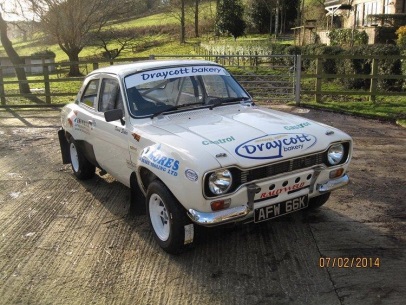 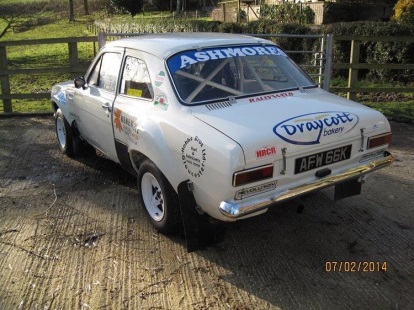 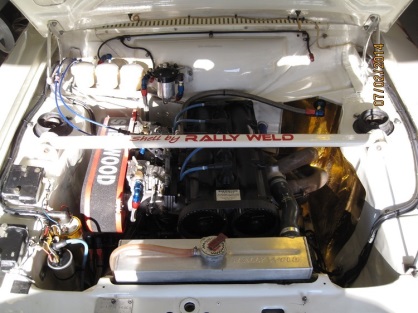 ¾ front view of right hand side¾ front view of right hand side¾ front view of right hand side¾ front view of right hand side¾ front view of right hand side¾ front view of right hand side¾ front view of right hand side¾ front view of right hand side¾ front view of right hand side¾ front view of right hand side¾ front view of right hand side¾ front view of right hand side¾ front view of right hand side¾ front view of right hand side¾ front view of right hand side¾ front view of right hand side¾ front view of right hand side¾ front view of right hand side¾ front view of right hand side¾ front view of right hand side¾ front view of right hand side¾ front view of right hand side¾ front view of right hand side¾ front view of right hand side¾ front view of right hand side¾ front view of right hand side¾ front view of right hand side¾ front view of right hand side¾ front view of right hand side¾ front view of right hand side¾ rear view of left hand side¾ rear view of left hand side¾ rear view of left hand side¾ rear view of left hand side¾ rear view of left hand side¾ rear view of left hand side¾ rear view of left hand side¾ rear view of left hand side¾ rear view of left hand side¾ rear view of left hand side¾ rear view of left hand side¾ rear view of left hand side¾ rear view of left hand side¾ rear view of left hand side¾ rear view of left hand side¾ rear view of left hand side¾ rear view of left hand side¾ rear view of left hand side¾ rear view of left hand side¾ rear view of left hand side¾ rear view of left hand side¾ rear view of left hand side¾ rear view of left hand side¾ rear view of left hand side¾ rear view of left hand side¾ rear view of left hand side¾ rear view of left hand side¾ rear view of left hand side¾ rear view of left hand side¾ rear view of left hand side¾ rear view of left hand side¾ rear view of left hand side¾ rear view of left hand side¾ rear view of left hand sideEngine bay from front(or rear if rear/mid engined)Engine bay from front(or rear if rear/mid engined)Engine bay from front(or rear if rear/mid engined)Engine bay from front(or rear if rear/mid engined)Engine bay from front(or rear if rear/mid engined)Engine bay from front(or rear if rear/mid engined)Engine bay from front(or rear if rear/mid engined)Engine bay from front(or rear if rear/mid engined)Engine bay from front(or rear if rear/mid engined)Engine bay from front(or rear if rear/mid engined)Engine bay from front(or rear if rear/mid engined)Engine bay from front(or rear if rear/mid engined)Engine bay from front(or rear if rear/mid engined)Engine bay from front(or rear if rear/mid engined)Engine bay from front(or rear if rear/mid engined)Engine bay from front(or rear if rear/mid engined)Engine bay from front(or rear if rear/mid engined)Engine bay from front(or rear if rear/mid engined)Scrutineers InspectionScrutineers InspectionScrutineers InspectionScrutineers InspectionScrutineers InspectionScrutineers InspectionScrutineers InspectionScrutineers InspectionScrutineers InspectionScrutineers InspectionScrutineers InspectionScrutineers InspectionScrutineers InspectionScrutineers InspectionScrutineers InspectionScrutineers InspectionScrutineers InspectionScrutineers InspectionScrutineers InspectionScrutineers InspectionScrutineers InspectionScrutineers InspectionScrutineers InspectionScrutineers InspectionScrutineers InspectionScrutineers InspectionScrutineers InspectionScrutineers InspectionScrutineers InspectionScrutineers InspectionScrutineers InspectionScrutineers InspectionScrutineers InspectionScrutineers InspectionScrutineers InspectionScrutineers InspectionScrutineers InspectionScrutineers InspectionScrutineers InspectionScrutineers InspectionScrutineers InspectionScrutineers InspectionScrutineers InspectionScrutineers InspectionScrutineers InspectionScrutineers InspectionScrutineers InspectionScrutineers InspectionScrutineers InspectionScrutineers InspectionScrutineers InspectionScrutineers InspectionScrutineers InspectionScrutineers InspectionScrutineers InspectionScrutineers InspectionScrutineers InspectionScrutineers InspectionScrutineers InspectionScrutineers InspectionScrutineers InspectionScrutineers InspectionScrutineers InspectionScrutineers InspectionScrutineers InspectionScrutineers InspectionScrutineers InspectionScrutineers InspectionScrutineers InspectionScrutineers InspectionScrutineers InspectionScrutineers InspectionScrutineers InspectionScrutineers InspectionScrutineers InspectionScrutineers InspectionScrutineers InspectionScrutineers InspectionScrutineers InspectionScrutineers InspectionScrutineers InspectionScrutineers InspectionThis application is not valid until the vehicle has been inspected by a Licensed Scrutineer (Minimum grade: Scrutineer National), who will validate the application by entering his/her details below:This application is not valid until the vehicle has been inspected by a Licensed Scrutineer (Minimum grade: Scrutineer National), who will validate the application by entering his/her details below:This application is not valid until the vehicle has been inspected by a Licensed Scrutineer (Minimum grade: Scrutineer National), who will validate the application by entering his/her details below:This application is not valid until the vehicle has been inspected by a Licensed Scrutineer (Minimum grade: Scrutineer National), who will validate the application by entering his/her details below:This application is not valid until the vehicle has been inspected by a Licensed Scrutineer (Minimum grade: Scrutineer National), who will validate the application by entering his/her details below:This application is not valid until the vehicle has been inspected by a Licensed Scrutineer (Minimum grade: Scrutineer National), who will validate the application by entering his/her details below:This application is not valid until the vehicle has been inspected by a Licensed Scrutineer (Minimum grade: Scrutineer National), who will validate the application by entering his/her details below:This application is not valid until the vehicle has been inspected by a Licensed Scrutineer (Minimum grade: Scrutineer National), who will validate the application by entering his/her details below:This application is not valid until the vehicle has been inspected by a Licensed Scrutineer (Minimum grade: Scrutineer National), who will validate the application by entering his/her details below:This application is not valid until the vehicle has been inspected by a Licensed Scrutineer (Minimum grade: Scrutineer National), who will validate the application by entering his/her details below:This application is not valid until the vehicle has been inspected by a Licensed Scrutineer (Minimum grade: Scrutineer National), who will validate the application by entering his/her details below:This application is not valid until the vehicle has been inspected by a Licensed Scrutineer (Minimum grade: Scrutineer National), who will validate the application by entering his/her details below:This application is not valid until the vehicle has been inspected by a Licensed Scrutineer (Minimum grade: Scrutineer National), who will validate the application by entering his/her details below:This application is not valid until the vehicle has been inspected by a Licensed Scrutineer (Minimum grade: Scrutineer National), who will validate the application by entering his/her details below:This application is not valid until the vehicle has been inspected by a Licensed Scrutineer (Minimum grade: Scrutineer National), who will validate the application by entering his/her details below:This application is not valid until the vehicle has been inspected by a Licensed Scrutineer (Minimum grade: Scrutineer National), who will validate the application by entering his/her details below:This application is not valid until the vehicle has been inspected by a Licensed Scrutineer (Minimum grade: Scrutineer National), who will validate the application by entering his/her details below:This application is not valid until the vehicle has been inspected by a Licensed Scrutineer (Minimum grade: Scrutineer National), who will validate the application by entering his/her details below:This application is not valid until the vehicle has been inspected by a Licensed Scrutineer (Minimum grade: Scrutineer National), who will validate the application by entering his/her details below:This application is not valid until the vehicle has been inspected by a Licensed Scrutineer (Minimum grade: Scrutineer National), who will validate the application by entering his/her details below:This application is not valid until the vehicle has been inspected by a Licensed Scrutineer (Minimum grade: Scrutineer National), who will validate the application by entering his/her details below:This application is not valid until the vehicle has been inspected by a Licensed Scrutineer (Minimum grade: Scrutineer National), who will validate the application by entering his/her details below:This application is not valid until the vehicle has been inspected by a Licensed Scrutineer (Minimum grade: Scrutineer National), who will validate the application by entering his/her details below:This application is not valid until the vehicle has been inspected by a Licensed Scrutineer (Minimum grade: Scrutineer National), who will validate the application by entering his/her details below:This application is not valid until the vehicle has been inspected by a Licensed Scrutineer (Minimum grade: Scrutineer National), who will validate the application by entering his/her details below:This application is not valid until the vehicle has been inspected by a Licensed Scrutineer (Minimum grade: Scrutineer National), who will validate the application by entering his/her details below:This application is not valid until the vehicle has been inspected by a Licensed Scrutineer (Minimum grade: Scrutineer National), who will validate the application by entering his/her details below:This application is not valid until the vehicle has been inspected by a Licensed Scrutineer (Minimum grade: Scrutineer National), who will validate the application by entering his/her details below:This application is not valid until the vehicle has been inspected by a Licensed Scrutineer (Minimum grade: Scrutineer National), who will validate the application by entering his/her details below:This application is not valid until the vehicle has been inspected by a Licensed Scrutineer (Minimum grade: Scrutineer National), who will validate the application by entering his/her details below:This application is not valid until the vehicle has been inspected by a Licensed Scrutineer (Minimum grade: Scrutineer National), who will validate the application by entering his/her details below:This application is not valid until the vehicle has been inspected by a Licensed Scrutineer (Minimum grade: Scrutineer National), who will validate the application by entering his/her details below:This application is not valid until the vehicle has been inspected by a Licensed Scrutineer (Minimum grade: Scrutineer National), who will validate the application by entering his/her details below:This application is not valid until the vehicle has been inspected by a Licensed Scrutineer (Minimum grade: Scrutineer National), who will validate the application by entering his/her details below:This application is not valid until the vehicle has been inspected by a Licensed Scrutineer (Minimum grade: Scrutineer National), who will validate the application by entering his/her details below:This application is not valid until the vehicle has been inspected by a Licensed Scrutineer (Minimum grade: Scrutineer National), who will validate the application by entering his/her details below:This application is not valid until the vehicle has been inspected by a Licensed Scrutineer (Minimum grade: Scrutineer National), who will validate the application by entering his/her details below:This application is not valid until the vehicle has been inspected by a Licensed Scrutineer (Minimum grade: Scrutineer National), who will validate the application by entering his/her details below:This application is not valid until the vehicle has been inspected by a Licensed Scrutineer (Minimum grade: Scrutineer National), who will validate the application by entering his/her details below:This application is not valid until the vehicle has been inspected by a Licensed Scrutineer (Minimum grade: Scrutineer National), who will validate the application by entering his/her details below:This application is not valid until the vehicle has been inspected by a Licensed Scrutineer (Minimum grade: Scrutineer National), who will validate the application by entering his/her details below:This application is not valid until the vehicle has been inspected by a Licensed Scrutineer (Minimum grade: Scrutineer National), who will validate the application by entering his/her details below:This application is not valid until the vehicle has been inspected by a Licensed Scrutineer (Minimum grade: Scrutineer National), who will validate the application by entering his/her details below:This application is not valid until the vehicle has been inspected by a Licensed Scrutineer (Minimum grade: Scrutineer National), who will validate the application by entering his/her details below:This application is not valid until the vehicle has been inspected by a Licensed Scrutineer (Minimum grade: Scrutineer National), who will validate the application by entering his/her details below:This application is not valid until the vehicle has been inspected by a Licensed Scrutineer (Minimum grade: Scrutineer National), who will validate the application by entering his/her details below:This application is not valid until the vehicle has been inspected by a Licensed Scrutineer (Minimum grade: Scrutineer National), who will validate the application by entering his/her details below:This application is not valid until the vehicle has been inspected by a Licensed Scrutineer (Minimum grade: Scrutineer National), who will validate the application by entering his/her details below:This application is not valid until the vehicle has been inspected by a Licensed Scrutineer (Minimum grade: Scrutineer National), who will validate the application by entering his/her details below:This application is not valid until the vehicle has been inspected by a Licensed Scrutineer (Minimum grade: Scrutineer National), who will validate the application by entering his/her details below:This application is not valid until the vehicle has been inspected by a Licensed Scrutineer (Minimum grade: Scrutineer National), who will validate the application by entering his/her details below:This application is not valid until the vehicle has been inspected by a Licensed Scrutineer (Minimum grade: Scrutineer National), who will validate the application by entering his/her details below:This application is not valid until the vehicle has been inspected by a Licensed Scrutineer (Minimum grade: Scrutineer National), who will validate the application by entering his/her details below:This application is not valid until the vehicle has been inspected by a Licensed Scrutineer (Minimum grade: Scrutineer National), who will validate the application by entering his/her details below:This application is not valid until the vehicle has been inspected by a Licensed Scrutineer (Minimum grade: Scrutineer National), who will validate the application by entering his/her details below:This application is not valid until the vehicle has been inspected by a Licensed Scrutineer (Minimum grade: Scrutineer National), who will validate the application by entering his/her details below:This application is not valid until the vehicle has been inspected by a Licensed Scrutineer (Minimum grade: Scrutineer National), who will validate the application by entering his/her details below:This application is not valid until the vehicle has been inspected by a Licensed Scrutineer (Minimum grade: Scrutineer National), who will validate the application by entering his/her details below:This application is not valid until the vehicle has been inspected by a Licensed Scrutineer (Minimum grade: Scrutineer National), who will validate the application by entering his/her details below:This application is not valid until the vehicle has been inspected by a Licensed Scrutineer (Minimum grade: Scrutineer National), who will validate the application by entering his/her details below:This application is not valid until the vehicle has been inspected by a Licensed Scrutineer (Minimum grade: Scrutineer National), who will validate the application by entering his/her details below:This application is not valid until the vehicle has been inspected by a Licensed Scrutineer (Minimum grade: Scrutineer National), who will validate the application by entering his/her details below:This application is not valid until the vehicle has been inspected by a Licensed Scrutineer (Minimum grade: Scrutineer National), who will validate the application by entering his/her details below:This application is not valid until the vehicle has been inspected by a Licensed Scrutineer (Minimum grade: Scrutineer National), who will validate the application by entering his/her details below:This application is not valid until the vehicle has been inspected by a Licensed Scrutineer (Minimum grade: Scrutineer National), who will validate the application by entering his/her details below:This application is not valid until the vehicle has been inspected by a Licensed Scrutineer (Minimum grade: Scrutineer National), who will validate the application by entering his/her details below:This application is not valid until the vehicle has been inspected by a Licensed Scrutineer (Minimum grade: Scrutineer National), who will validate the application by entering his/her details below:This application is not valid until the vehicle has been inspected by a Licensed Scrutineer (Minimum grade: Scrutineer National), who will validate the application by entering his/her details below:This application is not valid until the vehicle has been inspected by a Licensed Scrutineer (Minimum grade: Scrutineer National), who will validate the application by entering his/her details below:This application is not valid until the vehicle has been inspected by a Licensed Scrutineer (Minimum grade: Scrutineer National), who will validate the application by entering his/her details below:This application is not valid until the vehicle has been inspected by a Licensed Scrutineer (Minimum grade: Scrutineer National), who will validate the application by entering his/her details below:This application is not valid until the vehicle has been inspected by a Licensed Scrutineer (Minimum grade: Scrutineer National), who will validate the application by entering his/her details below:This application is not valid until the vehicle has been inspected by a Licensed Scrutineer (Minimum grade: Scrutineer National), who will validate the application by entering his/her details below:This application is not valid until the vehicle has been inspected by a Licensed Scrutineer (Minimum grade: Scrutineer National), who will validate the application by entering his/her details below:This application is not valid until the vehicle has been inspected by a Licensed Scrutineer (Minimum grade: Scrutineer National), who will validate the application by entering his/her details below:This application is not valid until the vehicle has been inspected by a Licensed Scrutineer (Minimum grade: Scrutineer National), who will validate the application by entering his/her details below:This application is not valid until the vehicle has been inspected by a Licensed Scrutineer (Minimum grade: Scrutineer National), who will validate the application by entering his/her details below:This application is not valid until the vehicle has been inspected by a Licensed Scrutineer (Minimum grade: Scrutineer National), who will validate the application by entering his/her details below:This application is not valid until the vehicle has been inspected by a Licensed Scrutineer (Minimum grade: Scrutineer National), who will validate the application by entering his/her details below:This application is not valid until the vehicle has been inspected by a Licensed Scrutineer (Minimum grade: Scrutineer National), who will validate the application by entering his/her details below:This application is not valid until the vehicle has been inspected by a Licensed Scrutineer (Minimum grade: Scrutineer National), who will validate the application by entering his/her details below:This application is not valid until the vehicle has been inspected by a Licensed Scrutineer (Minimum grade: Scrutineer National), who will validate the application by entering his/her details below:Scrutineers Name:Scrutineers Name:Scrutineers Name:Scrutineers Name:Scrutineers Name:Scrutineers Name:Scrutineers Name:Scrutineers Name:Scrutineers Name:Scrutineers Name:Scrutineers Name:Scrutineers Name:Scrutineers Name:Scrutineers Name:Scrutineers Name:Scrutineers Name:Scrutineers Name:Scrutineers Name:Licence No:Licence No:Licence No:Licence No:Licence No:Licence No:Licence No:Licence No:Licence No:Licence No:Licence No:Licence No:Licence No:Date: Date: Date: Date: Date: Date: Date: Date: Office Use OnlyOffice Use OnlyOffice Use OnlyOffice Use OnlyOffice Use OnlyOffice Use OnlyOffice Use OnlyOffice Use OnlyOffice Use OnlyOffice Use OnlyOffice Use OnlyOffice Use OnlyOffice Use OnlyOffice Use OnlyOffice Use OnlyOffice Use OnlyOffice Use OnlyOffice Use OnlyOffice Use OnlyOffice Use OnlyOffice Use OnlyOffice Use OnlyOffice Use OnlyOffice Use OnlyOffice Use OnlyOffice Use OnlyOffice Use OnlyOffice Use OnlyOffice Use OnlyOffice Use OnlyOffice Use OnlyOffice Use OnlyOffice Use OnlyOffice Use OnlyOffice Use OnlyOffice Use OnlyOffice Use OnlyOffice Use OnlyOffice Use OnlyOffice Use OnlyOffice Use OnlyOffice Use OnlyOffice Use OnlyOffice Use OnlyOffice Use OnlyOffice Use OnlyOffice Use OnlyOffice Use OnlyOffice Use OnlyOffice Use OnlyOffice Use OnlyOffice Use OnlyOffice Use OnlyOffice Use OnlyOffice Use OnlyOffice Use OnlyOffice Use OnlyOffice Use OnlyOffice Use OnlyOffice Use OnlyOffice Use OnlyOffice Use OnlyOffice Use OnlyOffice Use OnlyOffice Use OnlyOffice Use OnlyOffice Use OnlyOffice Use OnlyOffice Use OnlyOffice Use OnlyOffice Use OnlyOffice Use OnlyOffice Use OnlyOffice Use OnlyOffice Use OnlyOffice Use OnlyOffice Use OnlyOffice Use OnlyOffice Use OnlyOffice Use OnlyOffice Use OnlyOffice Use OnlyDate Received:Date Received:Date Received:Date Received:Date Received:Date Received:Date Received:Date Received:Date Received:Date Received:Date Received:Date Received:Date Received:Date Received:Passport Number:Passport Number:Passport Number:Passport Number:Passport Number:Passport Number:Passport Number:Passport Number:Passport Number:Passport Number:Passport Number:Passport Number:Passport Number:Passport Number:Passport Number:Passport Number:Paid: Paid: Paid: Paid: Paid: Photos:Photos:Photos:Photos:Photos:Photos:Photos:Photos:Photos:Photos:Photos:Photos:Photos:Photos:Initials:Initials:Initials:Initials:Initials:Initials:Initials:Initials:Initials:Initials:Initials:Initials: